Игровые карты для дифференциации звуков Б - П, С - З, Т – Д. 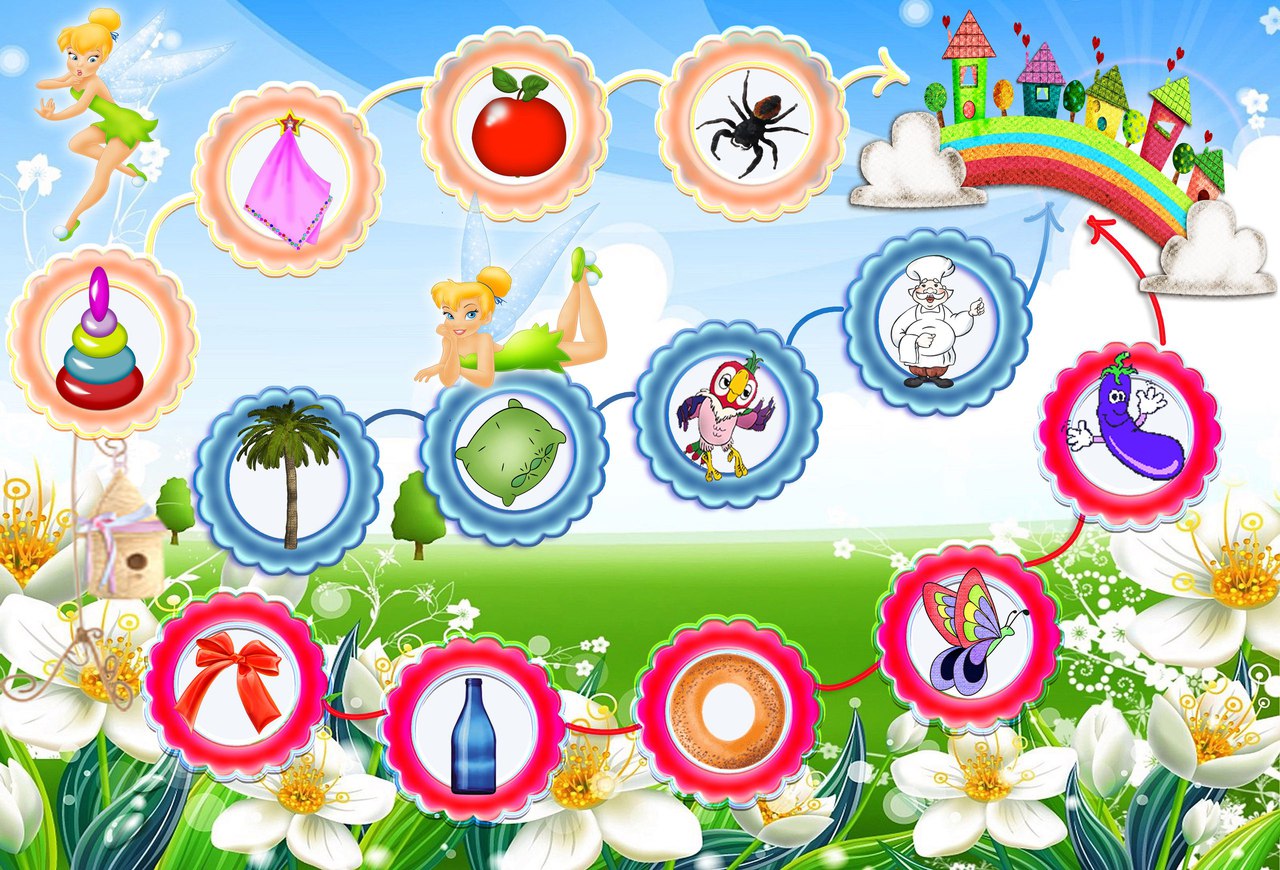 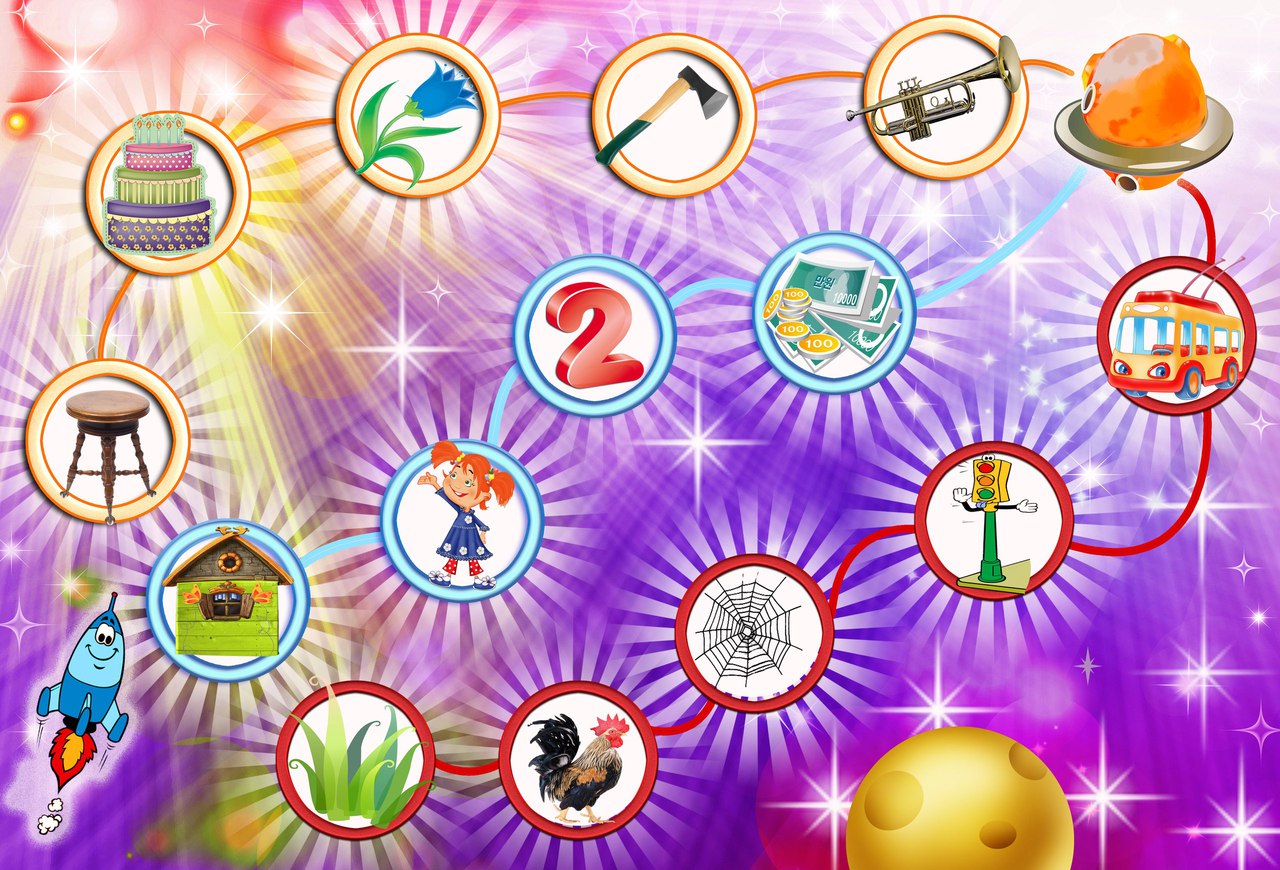 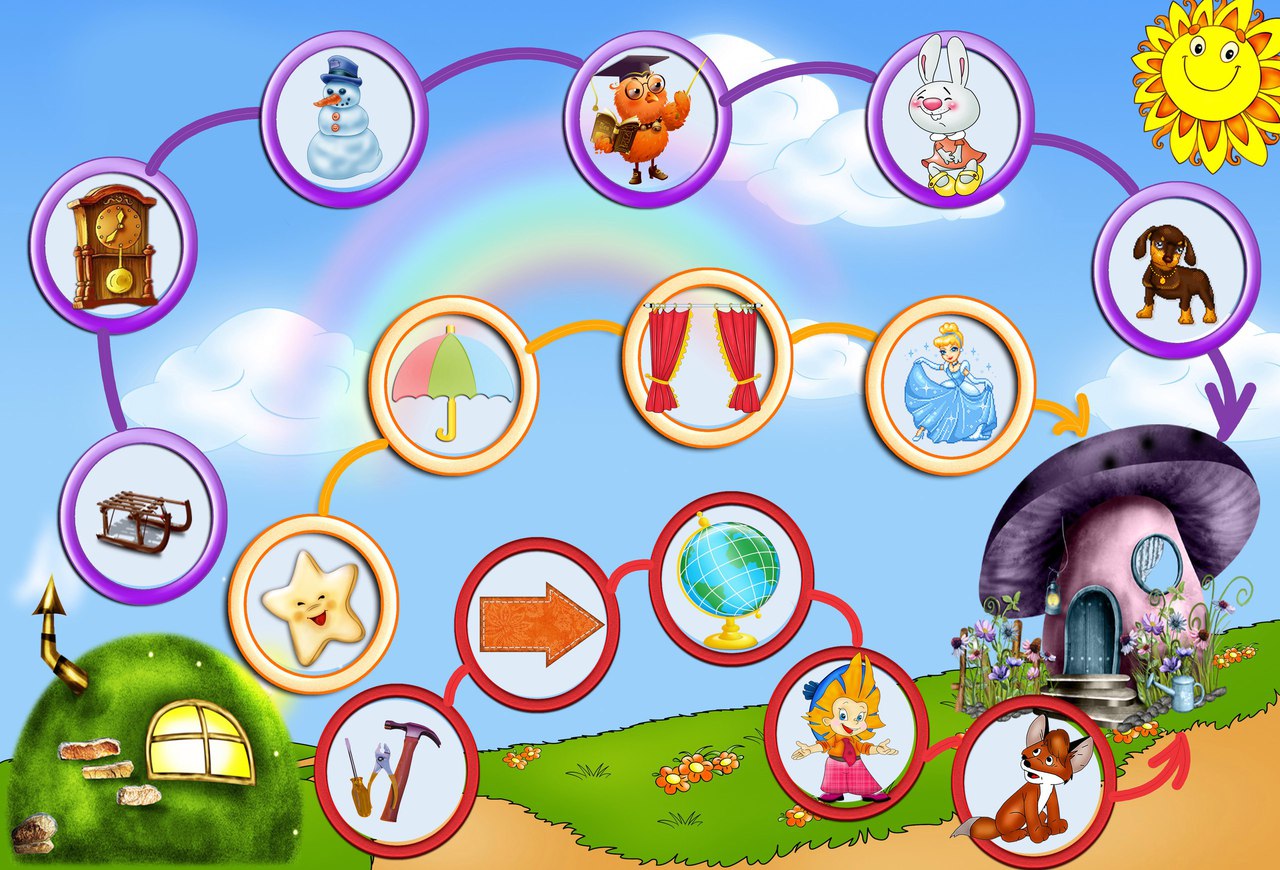 